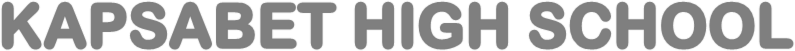 PHYSICS 	232/3FORM FOURTIME: 21/2 HOURSPRE-MOCK 1, 2021 NAME:………………………………………………………………………………………….	DATE:……………….CLASS:…………………………………………………………			ADM NO……………CONFIDENTIALQuestion 1Complete retort stand with two clampsSome water in a beaker (100m2)100ml measuring cylinder Boiling tube Cotton thread (100cm)Meter ruleBeam balance (can be shared)Vermier calipers (can be shared)Question 2Meter ruleConvex lens of focal length 10cmA candeLens holder Cross wire mounted on a cardboardA white screenOne cellCell holder (one cell)A switchSix connecting wires, at least two with crocodile clips.10Ω carbon resistor (label it R) AmmeterVolt meter 